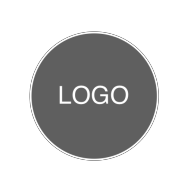 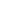 FACTURER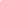 <Nom de la personne-ressource><Nom de l'entreprise cliente><Adresse><Téléphone><Courriel>ENVOYEZ À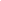 <Nom / Service><Nom de l'entreprise cliente><Adresse><Téléphone>Remarques, notes	TOTAL	0,00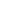 RABAIS	0,00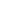 SOUS-TOTAL MOINS LA REMISE	0,00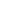 TAUX D'IMPOSITION	0,00 %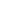 TAXE TOTAL	0,00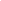 EXPÉDITION/MANUTENTION	0,00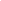 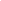 DESCRIPTION	QTÉDESCRIPTION	QTÉPRIX UNITAIRETOTAL0,000,000,000,000,000,000,000,000,000,000,00